يرجى الاستعاضة عن الفقرة 18.5 في الصفحة 9 بالفقرة التالية:المادة 5 (MOD الجدول MHz 4 800-2 700 (المقترح B21/495/4)؛ ADD A11.5 (المقترح B21/495/5))18.5	قال مندوب أستراليا ب‍ما أن بلده ل‍م يتمكن من التوصل إلى اتفاق مع واحد من أقرب جيرانه، فإنه مضطر، للأسف، لأن يسحب اسم بلده من الحاشية A11.5 (المقترح B21/495/5). وأشار إلى أن أستراليا لديها توزيع للخدمة المتنقلة.___________المؤتمر العالمي للاتصالات الراديوية (WRC-15)جنيف، 27-2 نوفمبر 2015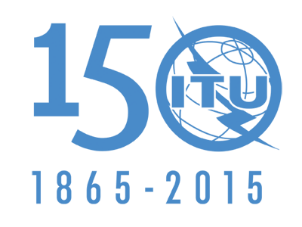 الاتحــــاد الـدولــــي للاتصــــالاتالجلسة العامةالتصويب 1للوثيقة 511-A15 مارس 2016الأصل: بالإنكليزيةم‍حضـر
ال‍جلسة العامة الرابعة عشرةم‍حضـر
ال‍جلسة العامة الرابعة عشرةالخميس، 26 نوفمبر 2015، الساعة 0900الخميس، 26 نوفمبر 2015، الساعة 0900الرئيس: السيد ف. ي. ن. داودو (نيجيريا)الرئيس: السيد ف. ي. ن. داودو (نيجيريا)